BAB III
ANALISA DAN PERANCANGANAnalisisIdentifikasi MasalahBeberapa masalah yang didapat dari penelitian ini adalah sebagai berikut:Tabel 3.1 Identifikasi MasalahPemecahan masalahBerdasarkan hasil identifikasi terkait permasalahan tersebut, akan penulis uraikan penyebab masalah agar dapat digunakan  pada sistem yang akan dibuat. Pemecahan masalah adalah sebagai berikut:Tabel 3.2 Tabel Pemecahan MasalahPerancanganPerancangan SistemKetika melakukan pembuatan aplikasi web, terlebih dahulu harus melakukan pemilihan design dengan menggunakan sistem UML yang didalamnya memuat rancangan aplikasi web, yaitu dengan menggunakan Use Case Diagram dan Activity Diagram. Penjelasan dari kedua rancangan tersebut adalah :Use Case DiagramUse Case Diagram adalah suatu cara atau teknik pemodelan dengan tujuan agar dapat menguraikan aktivitas yang mungkin saja dapat terjadi dengan pandangan yang lain. Use Case Diagram pada penelitian ini memiliki dua user yaitu Admin dan Pendonor (pengunjung). Berikut penulis lampirkan mengenai gambaran Use Case Diagram yang digunakan: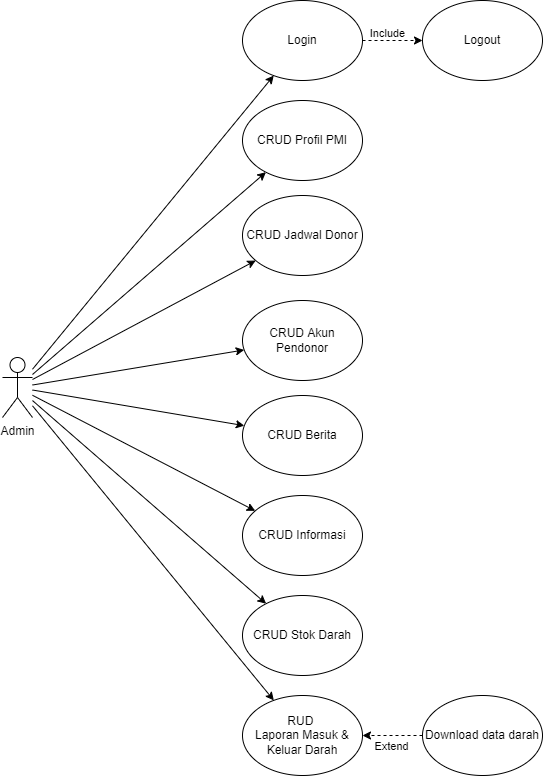 Gambar 3.1 Use Case Diagram Actor Admin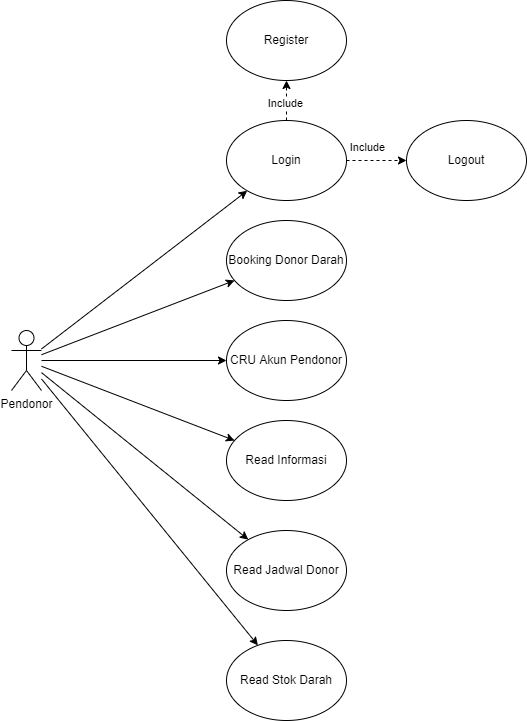 Gambar 3.2 Use Case Diagram Actor PendonorDari gambar diatas, terdapat actor yang merupakan pengguna sistem yaitu actor pendonor dan actor admin. Masing-masing actor memiliki tugas yang berbeda yaitu :Actor AdminAdmin dapat melakukan login lalu masuk ke halaman berandaAdmin dapat melakukan CRUD Profil PMIAdmin dapat melakukan CRUD Jadwal DonorAdmin dapart melakukan CRUD Akun PendonorAdmin dapat melakukan CRUD BeritaAdmin dapat melakukan CRUD InformasiAdmin dapat melakukan CRUD Stok DarahAdmin dapat melakukan RUD Laporan Masuk & KeluarAdmin dapat melakukan download laporan donor darahActor PendonorPendonor bisa melakukan registrasiPendonor bisa melakukan login lalu masuk ke halaman berandaPendonor bisa melakukan Booking Jadwal Donor di PMIPendonor bisa membuat, melihat dan mengedit akun pendonorPendonor dapat melihat Informasi PMIPendonor dapat melihat Jadwal Donor Darah di PMIPendonor dapat melihat Stok Darah di PMIActivity DiagramMelalui use case yang telah penulis lampirkan, dapat diperoleh Activity Diagram yang sesuai dengan peran yang ada berikut ini :Activity Diagram Halaman DashboardActivity Diagram dibawah ini menggambarkan aktivitas admin dan pendonor ketika melihat pada halaman utama atau dashboard pada sistem web.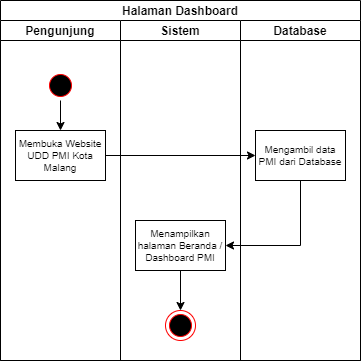 Gambar 3.3 Activity Diagram Halaman DashboardActivity Diagram Halaman Login PendonorSebelum menggunakan sistem, pendonor harus mendaftar terlebih dahulu. Login dilakukan dengan mengetikkan Email dan kata sandi lalu akan dilakukan pengecekkan oleh database apa Email dan kata sandi yang sudah dimasukkan sudah benar atau salah. Jika sudah benar maka pengguna akan diarahkan ke halaman kedua (beranda). 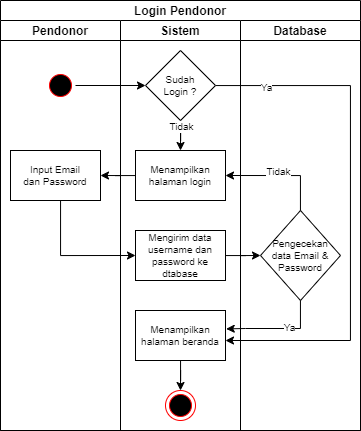 Gambar 3.4 Activity Diagram Login Pendonor dan AdminActivity Diagram Halaman Daftar Pendonor  Activity Diagram dibawah ini menggambarkan aktivitas pendonor ketika proses registrasi atau SignUp pada sistem yang ada dengan memasukkan data diri identitas mereka seperti nama, nik, alamat, jenis golongan darah, foto, dll.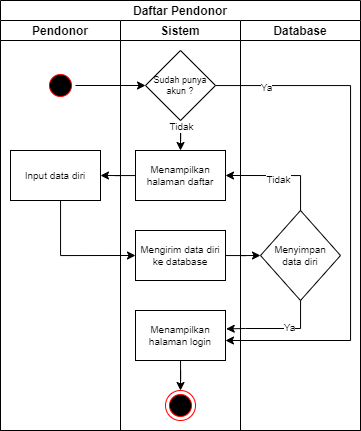 Gambar 3.5 Activity Diagram Halaman Daftar (Pendonor)Activity Diagram Halaman Profil PMI (Pendonor)Activity Diagram dibawah ini menggambarkan aktivitas pendonor ketika mengecek pada profil PMI pada sistem web.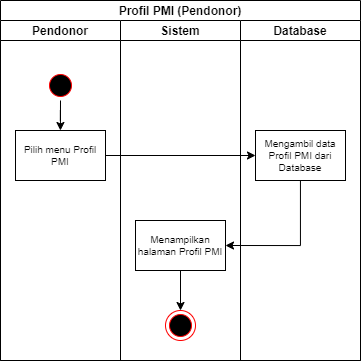 Gambar 3.6 Activity Diagram Halaman Profil PMI (Pendonor)Activity Diagram Halaman Informasi PMI (Pendonor)Activity Diagram dibawah ini menggambarkan aktivitas pendonor ketika mengecek laman informasi PMI pada sistem web.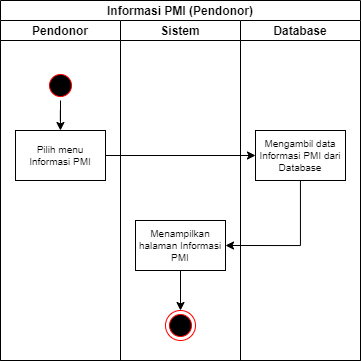 Gambar 3.7 Activity Diagram Halaman Informasi PMI (Pendonor)Activity Diagram Halaman Stok Darah PMI (Pendonor)Activity Diagram dibawah ini menggambarkan aktivitas pendonor ketika proses melihat halaman stok darah PMI pada sistem yang ada.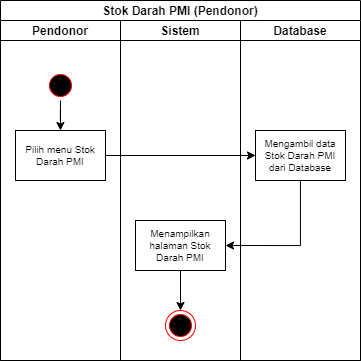 Gambar 3.8 Activity Diagram Halaman Stok Darah PMI (Pendonor)Activity Diagram Halaman Berita PMI (Pendonor)Activity Diagram dibawah ini menggambarkan aktivitas pendonor ketika proses mengecek laman berita PMI pada sistem web.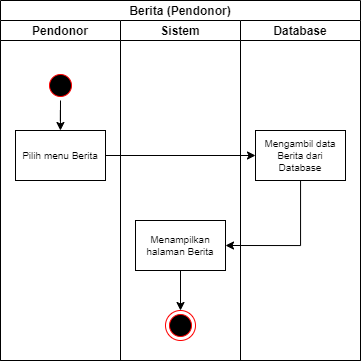 Gambar 3.9 Activity Diagram Halaman Berita  PMI (Pendonor)Activity Diagram Halaman Jadwal Donor Darah PMI (Pendonor)Activity Diagram dibawah ini menggambarkan aktivitas pendonor ketika proses melihat halaman jadwal donor darah PMI pada sistem yang ada.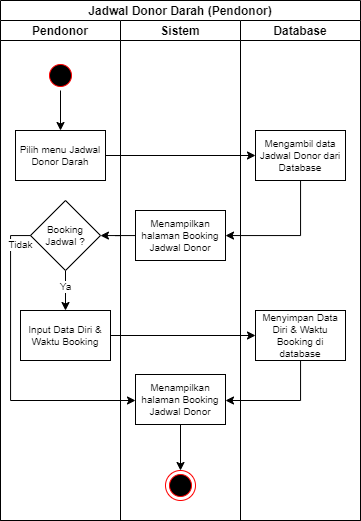 Gambar 3.10 Activity Diagram Halaman Jadwal Donor Darah PMI (Pendonor)Activity Diagram Halaman Login AdminSebelum menggunakan sistem, admin harus melewati proses daftar. Pendaftaran dilakukan dengan mengetikkan Email dan kata sandi lalu dilakukan pengecekkan oleh database. Apabila Email dan kata sandi yang dimasukkan benar maka admin akan langsung menuju laman dashboard admin. 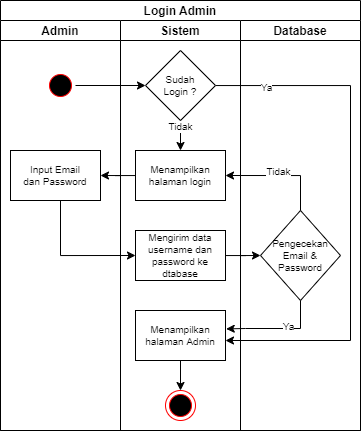 Gambar 3.11 Activity Diagram Halaman LoginActivity Diagram Halaman Profil PMI (Admin)Activity Diagram dibawah ini menggambarkan aktivitas admin ketika proses melihat halaman stok darah PMI pada system yang ada.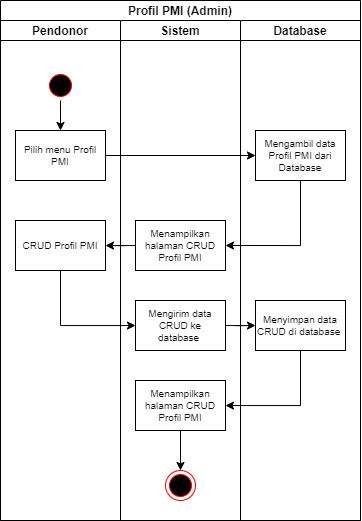 Gambar 3.12 Activity Diagram Halaman Profil PMI (Admin)Activity Diagram Halaman Jadwal Donor Darah PMI (Admin)Activity Diagram dibawah ini menggambarkan aktivitas admin ketika proses melihat halaman jadwal donor darah PMI pada system yang ada.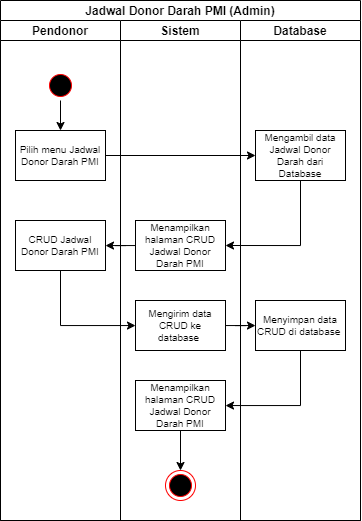 Gambar 3.13 Activity Diagram Halaman Jadwal Donor Darah PMI (Admin)Activity Diagram Halaman Stok Darah PMI (Admin)Activity Diagram dibawah ini menggambarkan aktivitas admin ketika proses melihat halaman stok darah PMI pada system yang ada.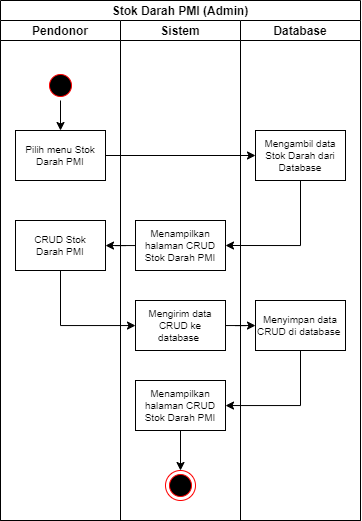 Gambar 3.14 Activity Diagram Halaman Stok Darah PMI (Admin)Activity Diagram Halaman Informasi PMI (Admin)Activity Diagram dibawah ini menggambarkan aktivitas admin ketika proses melihat halaman informasi PMI pada system yang ada.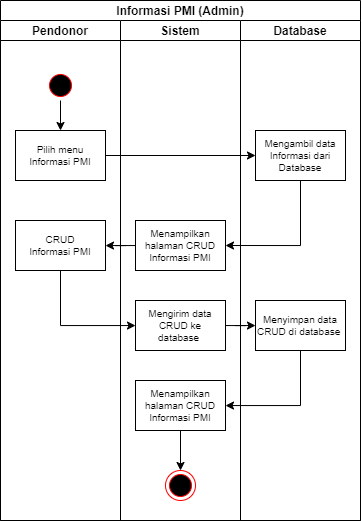 Gambar 3.15 Activity Diagram Halaman Informasi PMI (Admin)Activity Diagram Halaman Data Pendonor PMI (Admin)Activity Diagram dibawah ini menggambarkan aktivitas admin ketika proses melihat halaman data pendonor PMI pada system yang ada.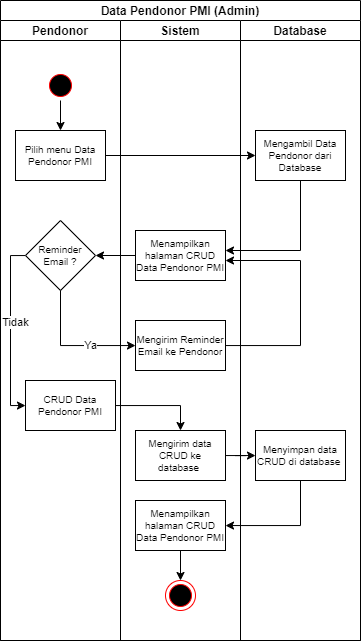 Gambar 3.16 Activity Diagram Halaman Data Pndonor PMI (Admin)Activity Diagram Halaman Data Booking Jadwal (Admin)Activity Diagram dibawah ini menggambarkan aktivitas admin ketika proses melihat halaman data booking jadwal PMI pada system yang ada.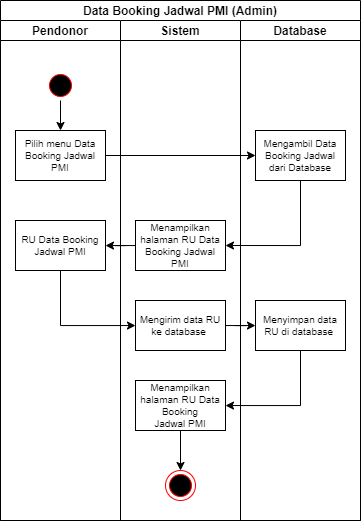 Gambar 3.17 Activity Diagram Halaman Data Booking Jadwal PMI (Admin)Activity Diagram Halaman Berita PMI (Admin)Activity Diagram dibawah ini menggambarkan aktivitas admin ketika proses melihat halaman berita PMI pada system yang ada.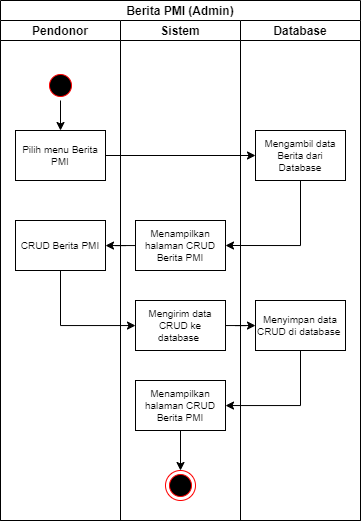 Gambar 3.18 Activity Diagram Halaman Berita PMI (Admin)Activity Diagram Halaman Carousel PMI (Admin)Activity Diagram dibawah ini menggambarkan aktivitas admin ketika proses melihat halaman carousel PMI pada system yang ada.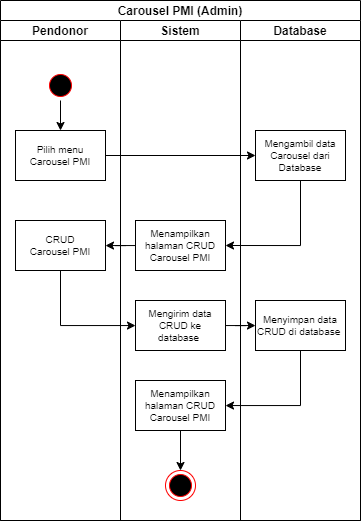 Gambar 3.19 Activity Diagram Halaman Carousel PMI (Admin)Activity Diagram Halaman Laporan PMI AdminActivity Diagram dibawah ini menggambarkan aktivitas admin ketika proses melihat halaman laporan PMI pada system yang ada. Di dalam laporan terapat dua opsi yaitu laporan masuk dan laporan keluar. Admin dapat melakukan print out untuk melihat statistik maupun melihat data donor darah.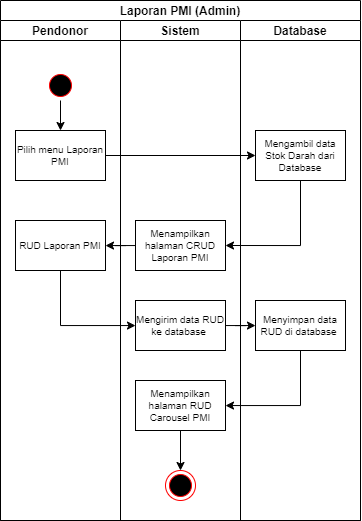 Gambar 3.20 Activity Diagram Halaman Laporan PMI (Admin)Class DiagramClass diagram berfungsi memberi informasi mengenai bagian yang akan digunakan nantinya. Pembuatan diagram ini bertujuan untuk memberikan gambaran kepada pengembang tentang adanya keterkaitan pada sistem tersebut.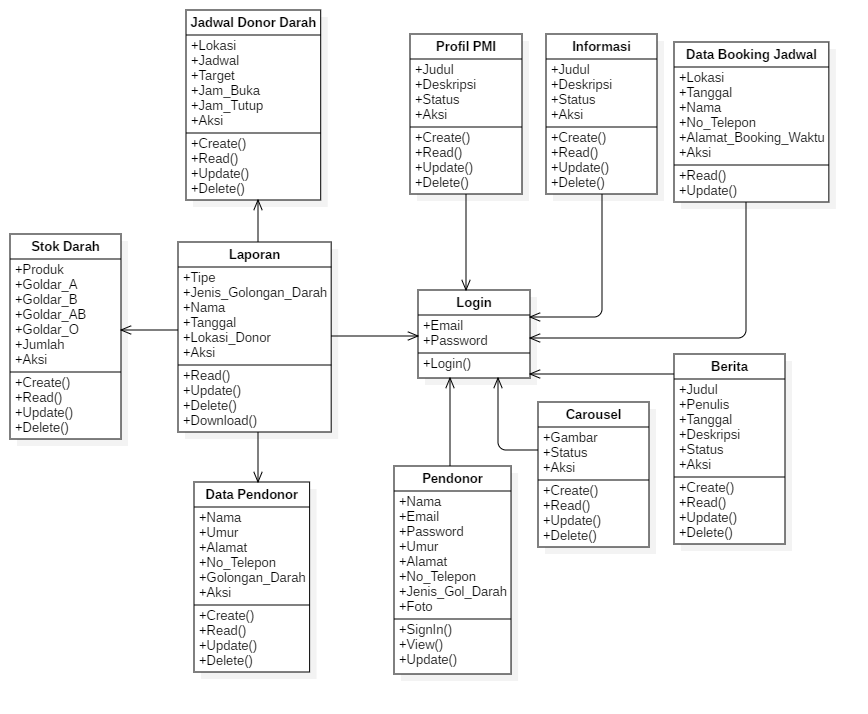 Gambar 3.21 Class DiagramPerancangan DataPerancangan data adalah penjelasan mengenai gambaran data yang nantinya dipergunakan.Desain Database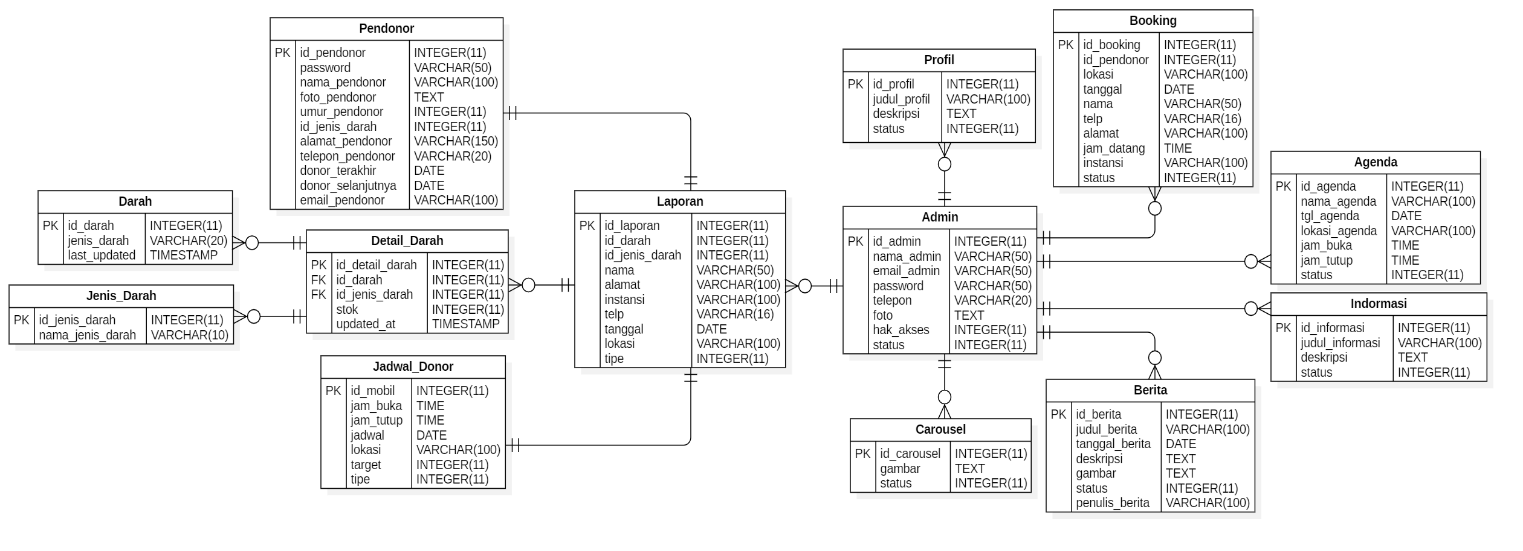 Gambar 3.22 Desain DatabaseDesain Tabel DatabaseTabel darahTabel detail_darahTabel jenis_darahTabel agendaTabel adminTabel informasiTabel profilTabel beritaTabel carouselTabel jadwal_donorTabel bookingTabel pendonorTabel laporanPerancangan User Interface / Mock-up AplikasiHalaman Beranda / Dashboard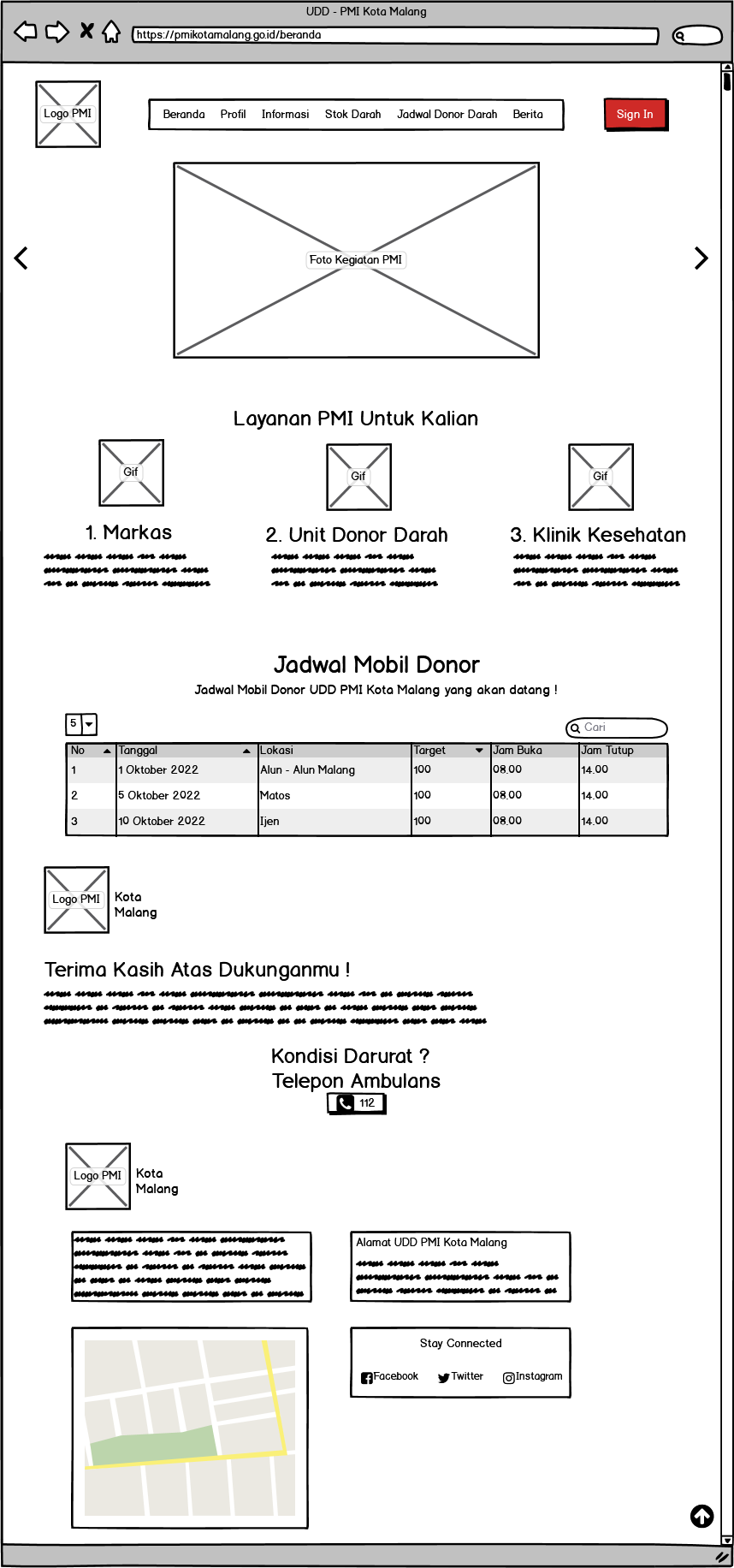 Gambar 3.23 Mockup Halaman DashboardHalaman Profil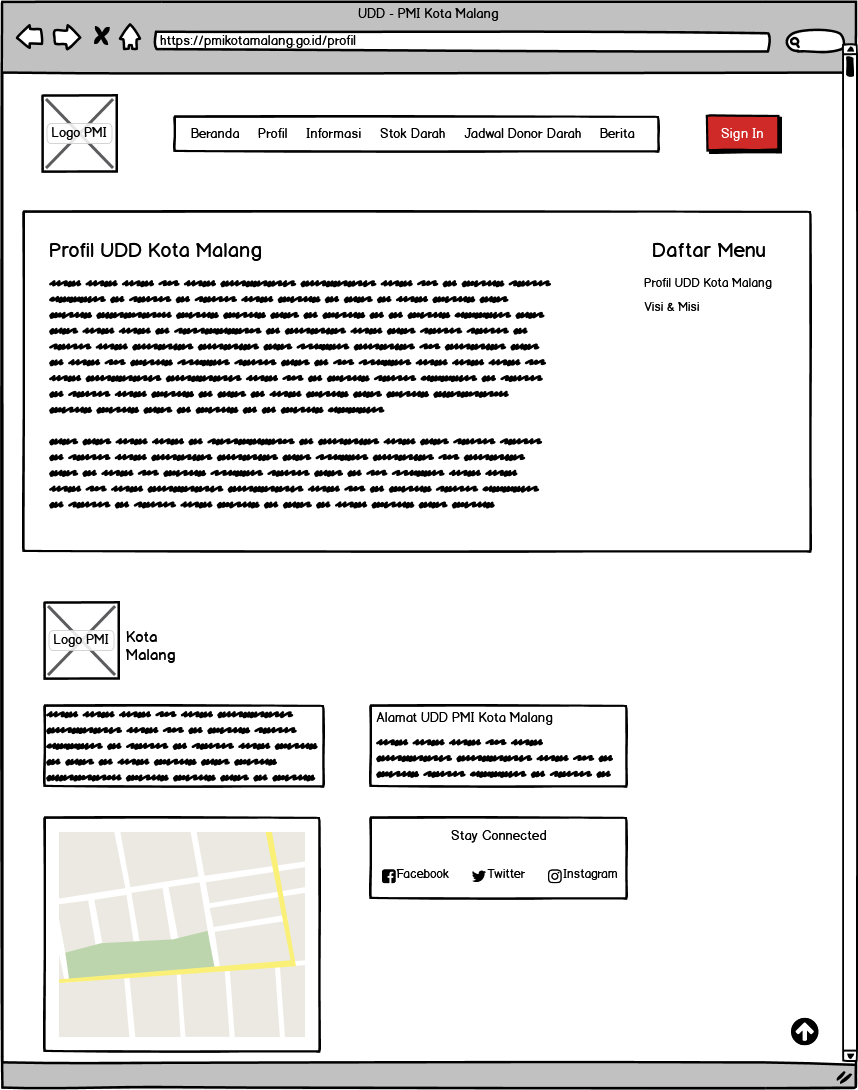 Gambar 3.24 Mockup Halaman ProfilHalaman Informasi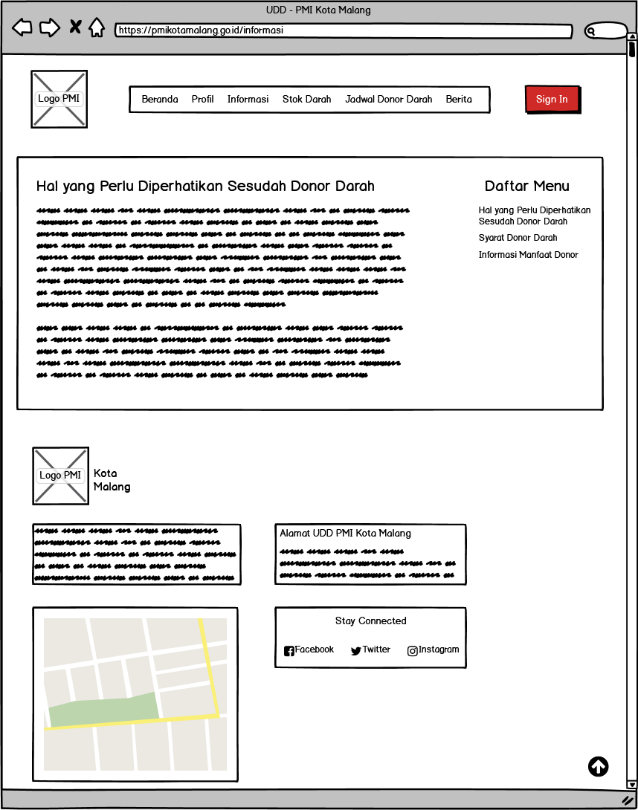 Gambar 3.25 Mockup Halaman InformasiHalaman Stok Darah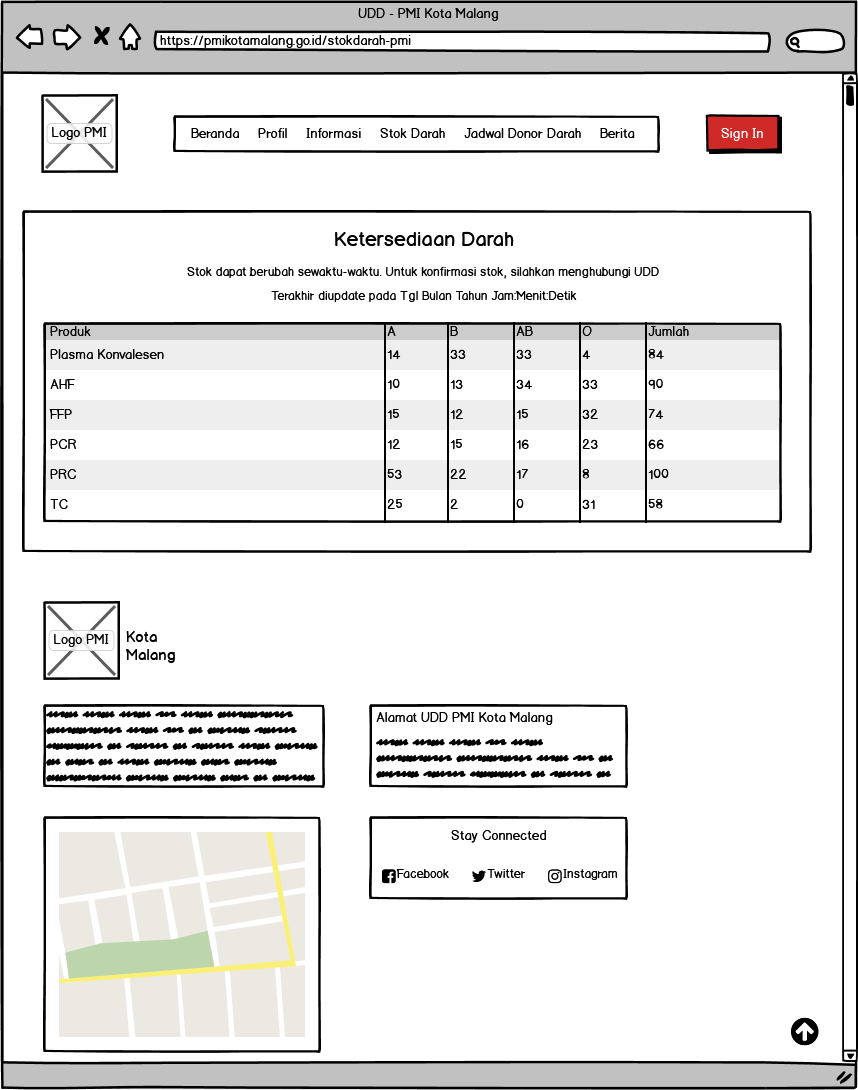 Gambar 3.26 Mockup Halaman Stok DarahHalaman Jadwal Donor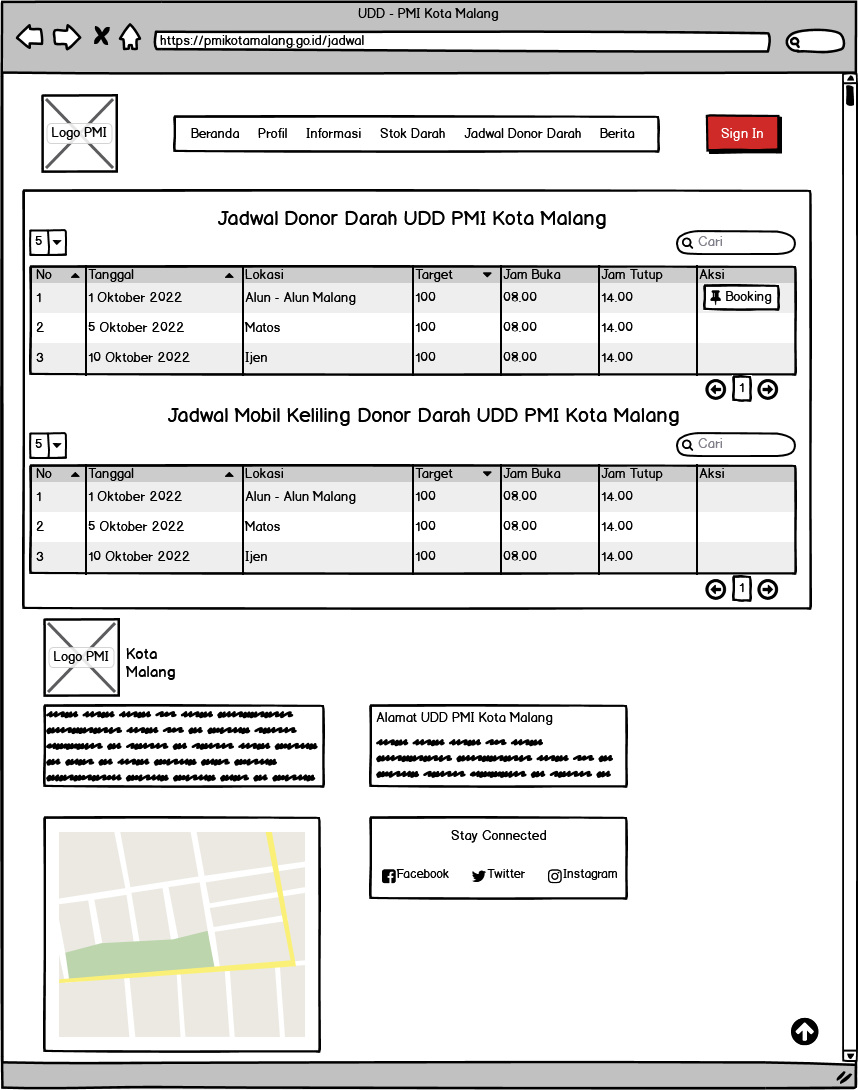 Gambar 3.27 Mockup Halaman Jadwal DonorHalaman Berita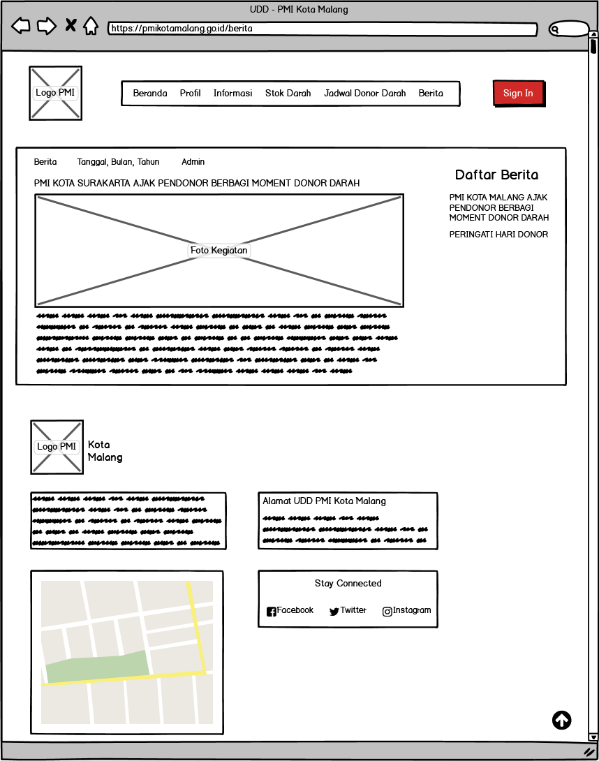 Gambar 3.28 Mockup Halaman BeritaHalaman Login 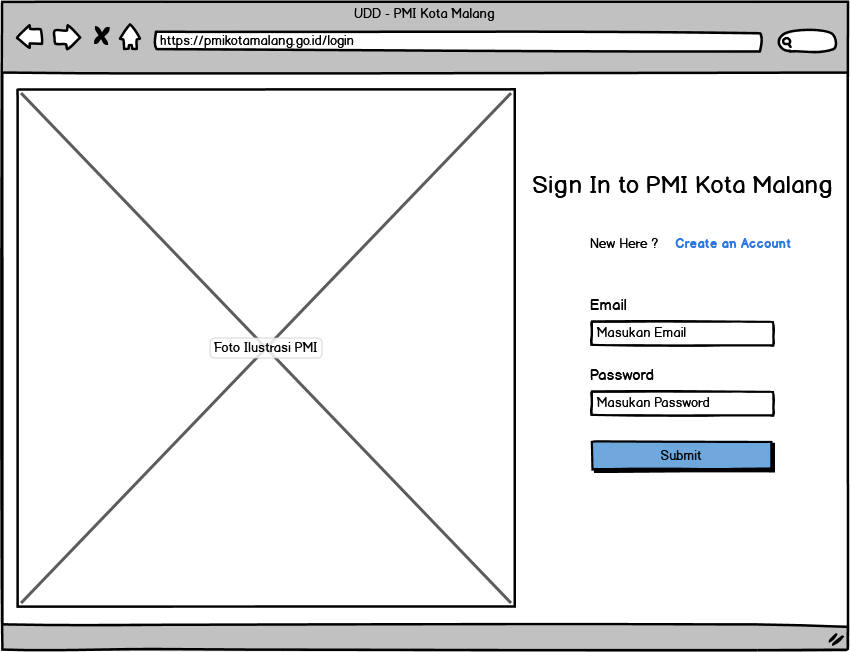 Gambar 3.29 Mockup Halaman LoginHalaman SignUp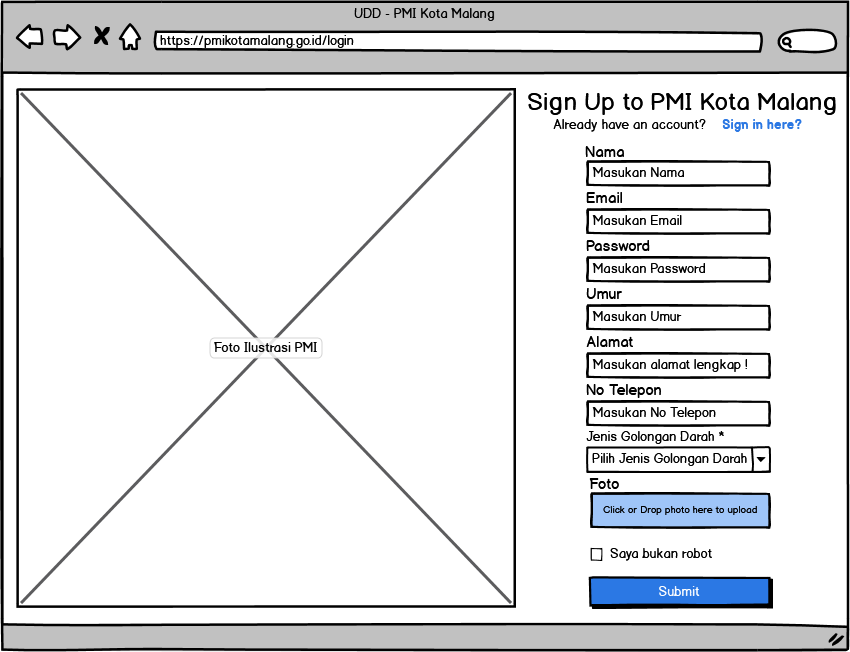 Gambar 3.30 Mockup Halaman SignUpHalaman Profil PMI (Admin)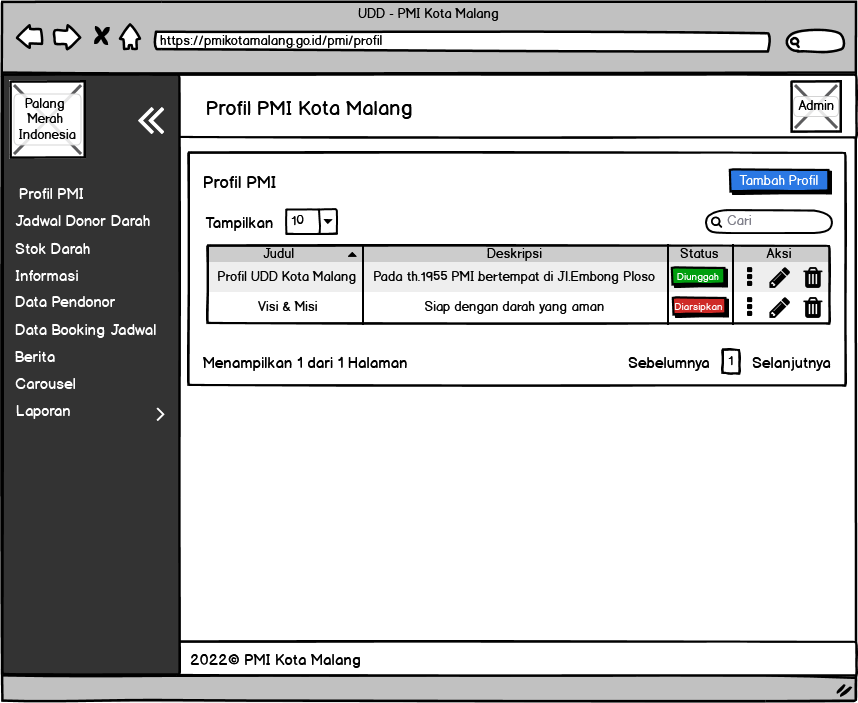 Gambar 3.31 Mockup Halaman Profil PMI AdminHalaman Jadwal Donor Darah (Admin)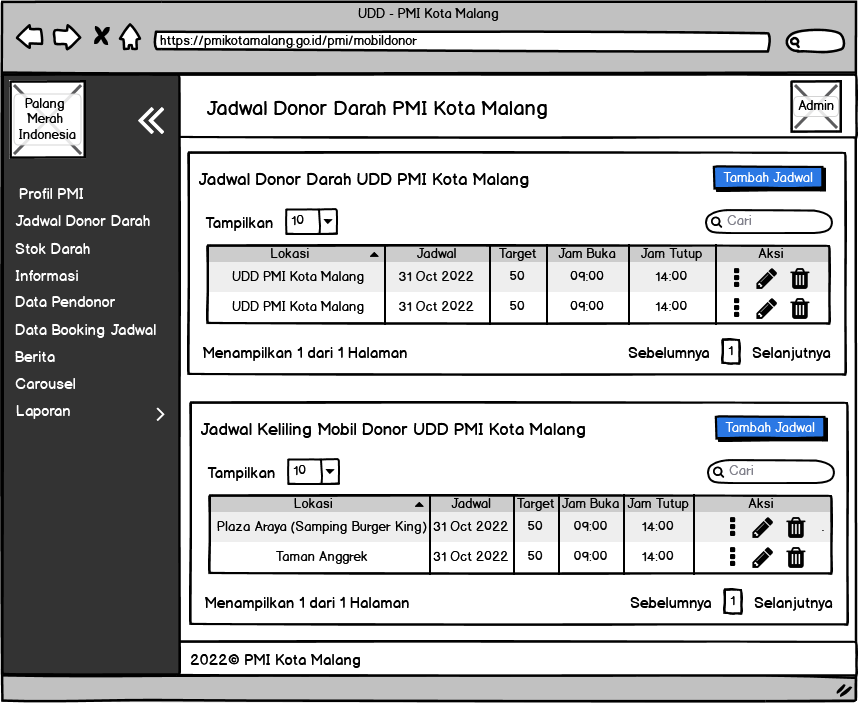 Gambar 3.32 Mockup Halaman Jadwal Mobil Donor AdminHalaman Stok Darah (Admin)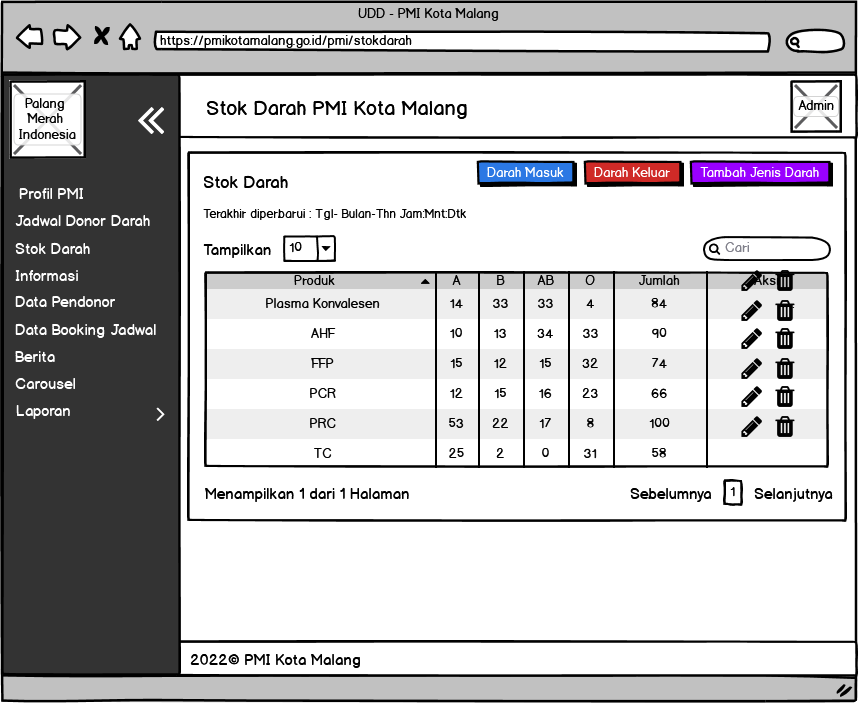 Gambar 3.33 Mockup Halaman Stok Darah AdminHalaman Informasi (Admin)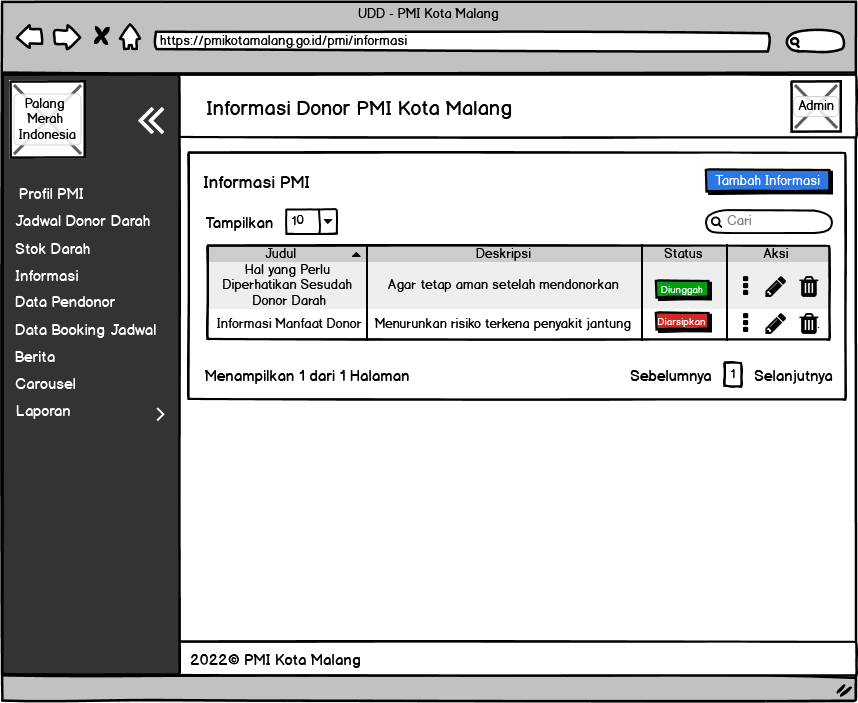 Gambar 3.34 Mockup Halaman Informasi AdminHalaman Data Pendonor (Admin)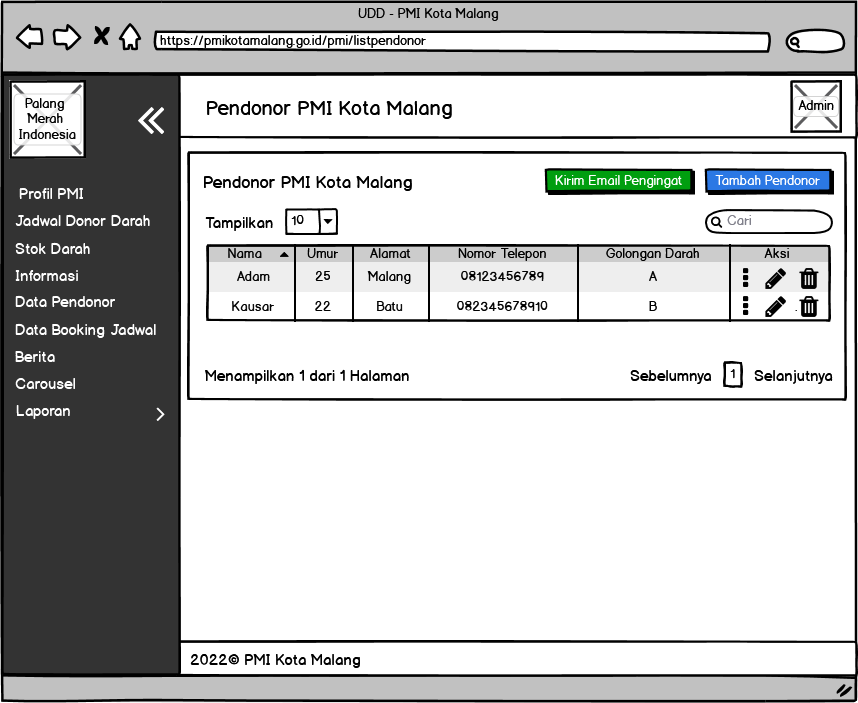 Gambar 3.35 Mockup Halaman Data Pendonor AdminHalaman Data Booking Jadwal (Admin)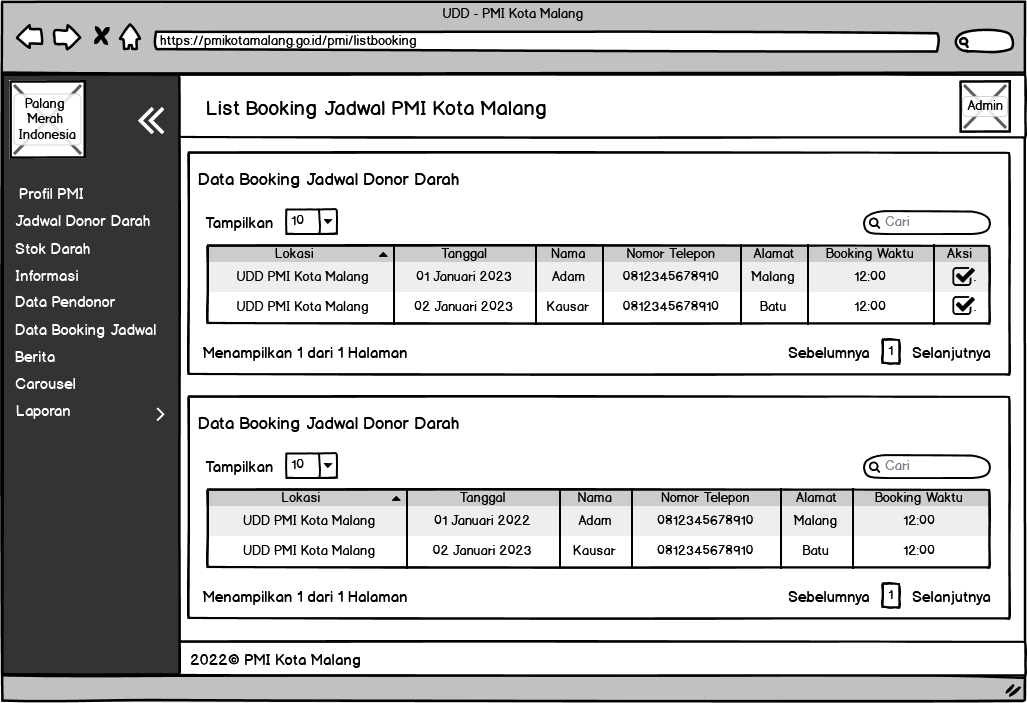 Gambar 3.36 Mockup Halaman Jadwal Mobil Donor (Admin)Halaman Berita (Admin)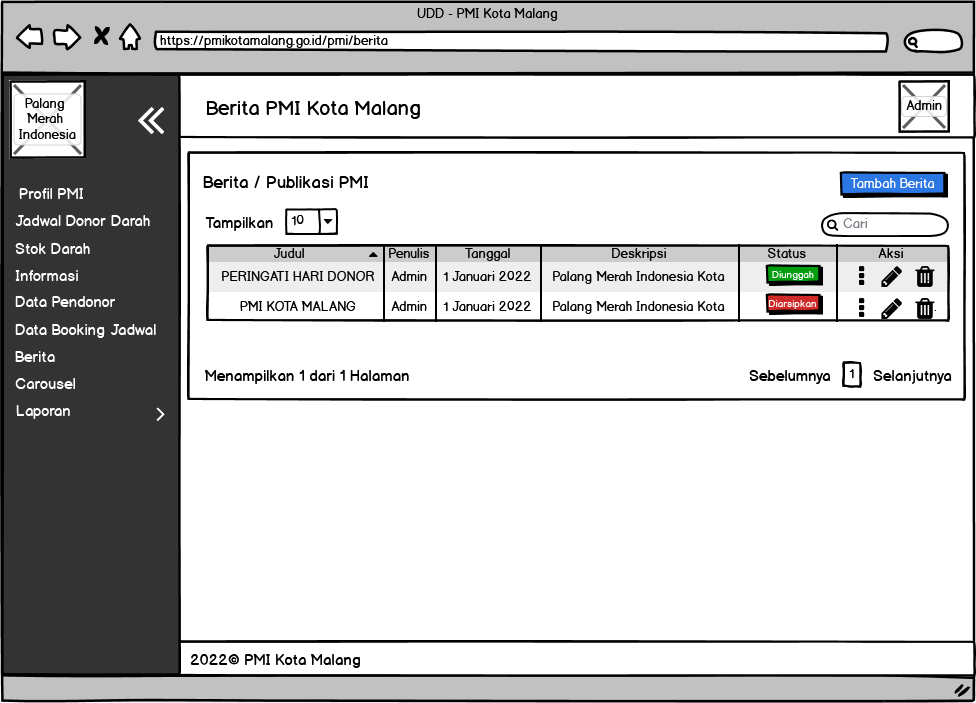 Gambar 3.37 Mockup Halaman Berita AdminHalaman Carousel (Admin)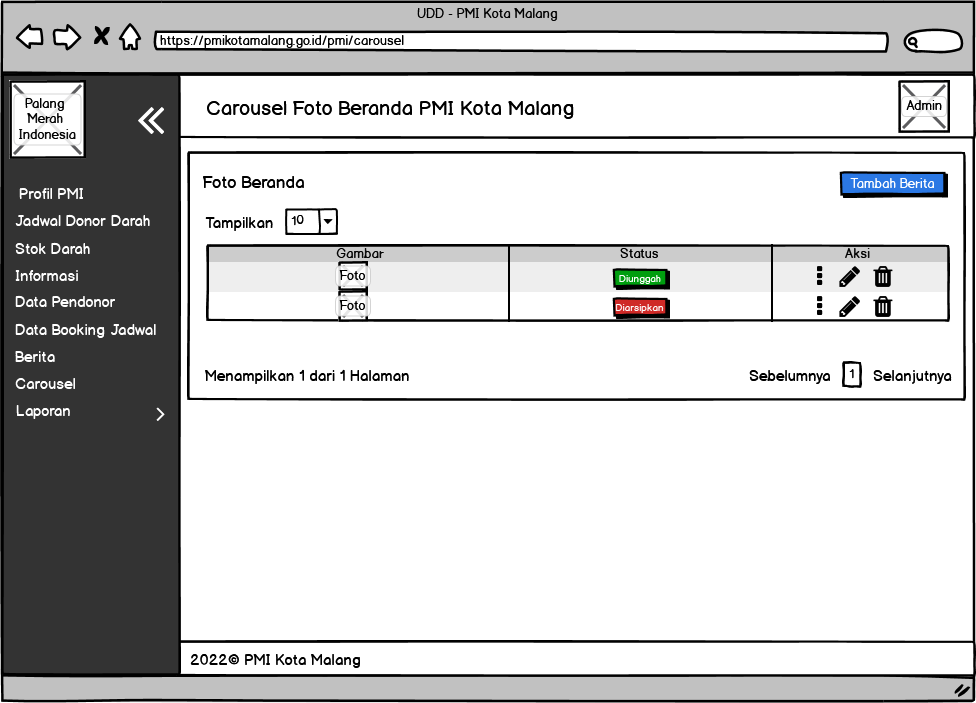 Gambar 3.38 Mockup Halaman Carousel AdminHalaman Laporan Masuk (Admin)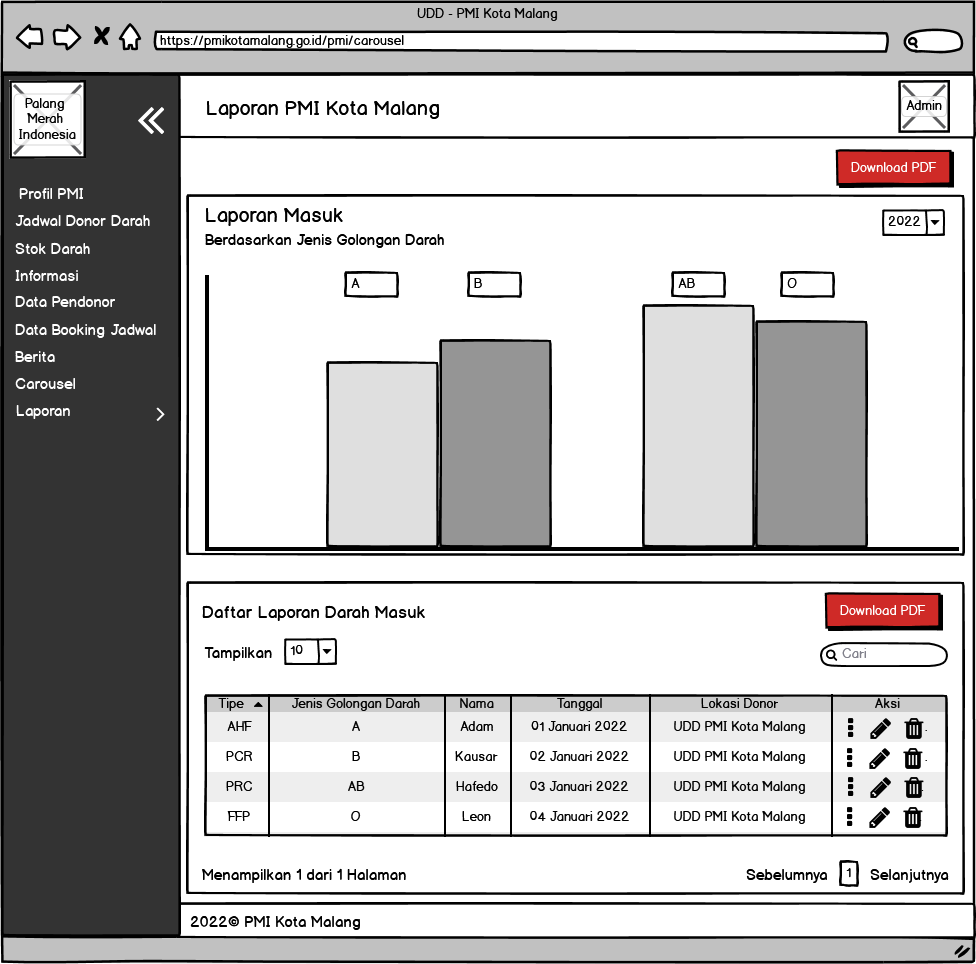 Gambar 3.39 Mockup Halaman Laporan Masuk AdminHalaman Laporan Keluar (Admin)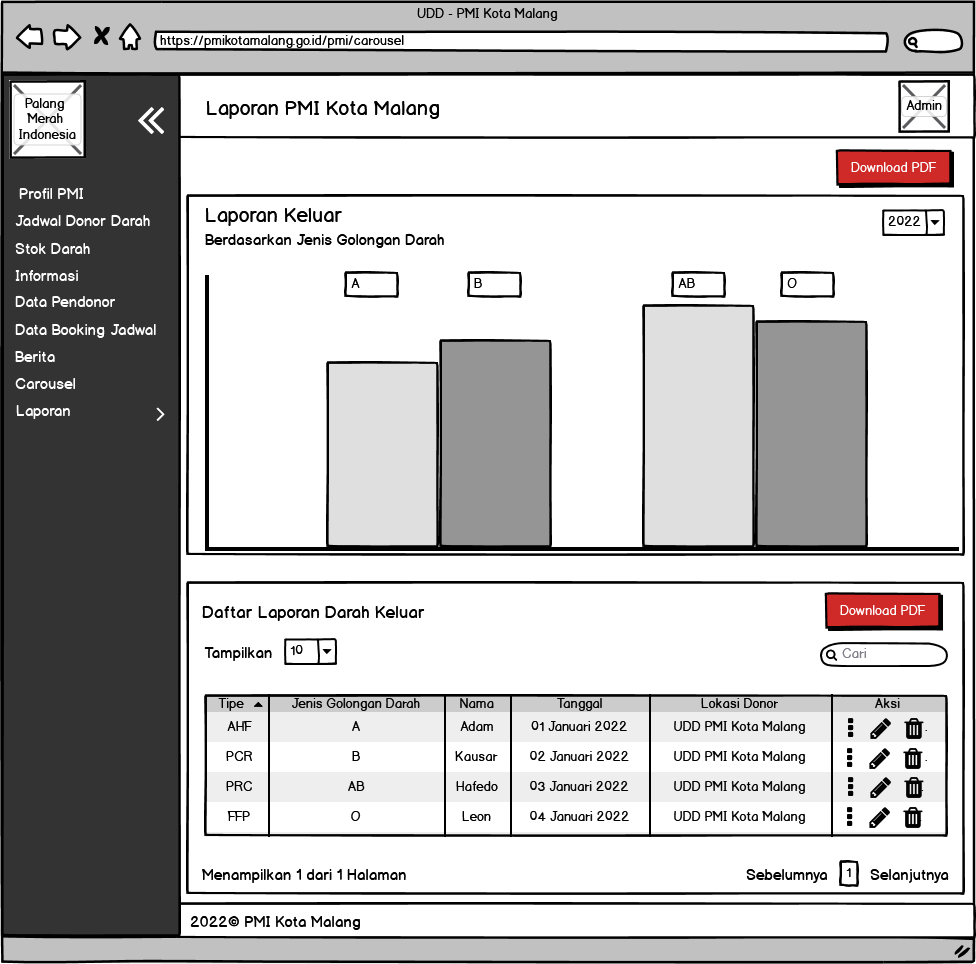 Gambar 3.40 Mockup Halaman laporan Keluar AdminHalaman Detail (Pendonor) 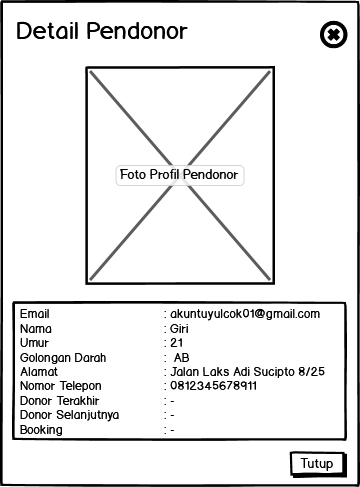 Gambar 3.41 Mockup Halaman Detail (PendonorHalaman Edit Profil (Pendonor)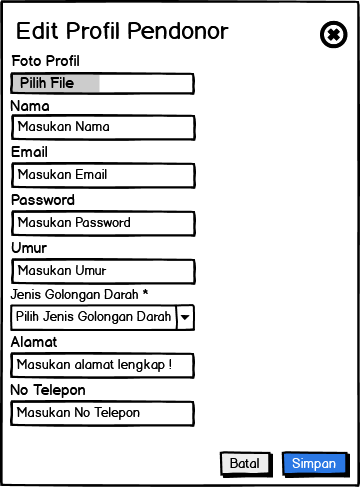 Gambar 3.42 Mockup Halaman Edit Profil PendonorRancangan PengujianDalam tahapan rancangan pengujian, maka akan dilakukan pengujian menggunakan Black Box Testing, yang merupakan pengujian pada suatu perangkat lunak dengan cara memeriksa tingkat fungsionalitas dari sistem informasi yang didalamnya berkaitan dengan struktur internal kerja. Metode Black Box Testing berfokus mengenai kebergunaan mengenai suatu perangkat lunak (Agissa, 2013).Proses ketika Black Box Testing dilaksanakan adalah mengujikan secara langsung running sistem informasi serta melakukan uji melalui analisis proses pemasukan dan pengeluaran data yang telah disajikan oleh sistem informasi. Black Box Testing juga dapat melakukan uji menginput data secara normal dan jika ada data yang tidak tepat. Sehingga output yang dihasilkan akan otomatis menganalisis kedua data tersebut dan akan ditinjau mengenai reaksi pada sistem informasi yang muncul.NoIdentifikasi MasalahPenyebab Masalah1UDD PMI Kota Malang masih belum mempunyai Sistem Informasi sendiriSemua proses dan informasi Donor Darah masih mengikuti PMI Pusat2Informasi Donor Darah harus diakses secara Nasional atau kita menghubungi pihak UDD PMI Kota Malang untuk mengetahui tentang ketersediaan kantong darahMasyarakat jadi kesulitan dan kesusahan mencari informasi secara langsung3Kurangnya informasi pelayanan publik yang diberikan PMI Kota MalangBanyak masyarakat khususnya Kota Malang kurang mengetahui tentang pelayanan-pelayanan maupun pelatihan yang diadakan oleh PMI Kota MalangNoIdentifikasi MasalahPemecahan Masalah1UDD PMI Kota Malang masih belum mempunyai Sistem Informasi sendiriPembuatan sistem informasi berbasis website yang akan mempermudah sistem pelayanan Donor darah maupun pelayanan-pelayanan lain untuk masyarakat Kota Malang dan sekitarnya2Informasi Donor Darah harus diakses secara Nasional atau kita menghubungi pihak UDD PMI Kota Malang untuk mengetahui tentang ketersediaan kantong darahPembuatan sistem informasi berbasis website yang akan mempermudah sistem pelayanan Donor darah maupun pelayanan-pelayanan lain untuk masyarakat Kota Malang dan sekitarnya3Kurangnya informasi pelayanan publik yang diberikan PMI Kota MalangPembuatan sistem informasi berbasis website yang akan mempermudah sistem pelayanan Donor darah maupun pelayanan-pelayanan lain untuk masyarakat Kota Malang dan sekitarnyaINDEXNAMA KOLOMTIPE DATAPrimary Keyid_darahINT (11)jenis_darahVARCHAR (20)last_updatedTIMESTAMPINDEXNAMA KOLOMTIPE DATAPrimary Keyid_detail_darahINT (11)Foreign Keyid_darahINT (11)Foreign Keyid_jenis_darahINT (11)stokINT (11)updated_atTIMESTAMPINDEXNAMA KOLOMTIPE DATAPrimary Keyid_jenis_darahINT (11)Nama_jenis_darahVARCHAR (10)INDEXNAMA KOLOMTIPE DATAPrimary Keyid_agendaINT (11)nama_agendaVARCHAR (100)tgl_agendaDATElokasi_agendaVARCHAR (100)jam_bukaTIMEjam_tutupTIMEstatusINT (11)INDEXNAMA KOLOMTIPE DATAPrimary Keyid_adminINT (11)nama_adminVARCHAR (50)email_adminVARCHAR (50)passwordVARCHAR (50)teleponVARCHAR (20)fotoTEXThak_aksesINT (11)statusINT (11)INDEXNAMA KOLOMTIPE DATAPrimary Keyid_informasiINT (11)judul_informasiVARCHAR (100)deskripsiTEXTstatusINT (11)INDEXNAMA KOLOMTIPE DATAPrimary Keyid_profilINT (11)judul_profilVARCHAR (100)deskripsiTEXTstatusINT (11)INDEXNAMA KOLOMTIPE DATAPrimary Keyid_beritaINT (11)judul_beritaVARCHAR (100)tanggal_beritaDATEdeskripsiTEXTgambarTEXTstatusINT (11)penulis_beritaVARCHAR (100)INDEXNAMA KOLOMTIPE DATAPrimary Keyid_carouselINT (11)gambarVARCHAR (100)statusINT (11)INDEXNAMA KOLOMTIPE DATAPrimary Keyid_mobilINT (11)jam_bukaTIMEjam_tutupTIMEjadwalDATElokasiVARCHAR (100)targetINT (11)INDEXNAMA KOLOMTIPE DATAPrimary Keyid_bookingINT (11)id_pendonorINT (11)lokasiVARCHAR (100)tanggalDATEnamaVARCHAR (50)telpVARCHAR (16)alamatVARCHAR (100)jam_datangTIMEinstansiVARCHAR (100)statusINT(11)INDEXNAMA KOLOMTIPE DATAPrimary Keyid_pendonorINT (11)passwordVARCHAR (50)nama_pendonorVARCHAR (100)foto_ pendonorTEXTumur_ pendonorINT (11)id_jenis_darahINT (11)alamat_ pendonorVARCHAR (150)telepon_ pendonorVARCHAR (20)donor_terakhirDATEdonor_selanjutnyaDATEemail_ pendonorVARCHAR (100)INDEXNAMA KOLOMTIPE DATAPrimary Keyid_laporanINT (11)id_darahINT (11)Id_jenis_darahINT (11)namaVARCHAR (50)alamatVARCHAR (100)instansiVARCHAR (100)telpVARCHAR (16)tanggalDATElokasiVARCHAR (100)tipeINT (11)